3322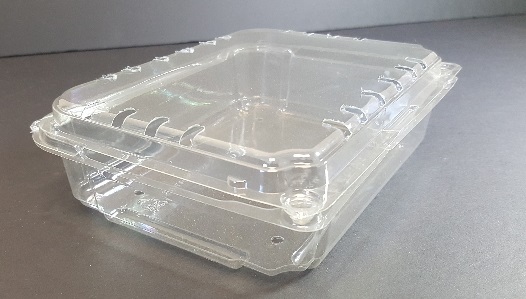 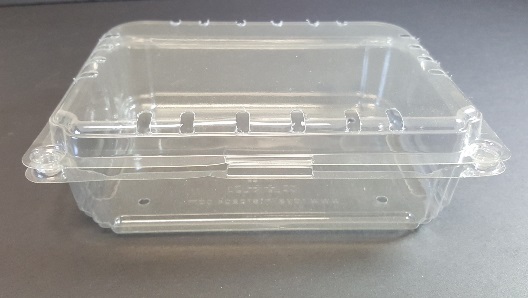 Item Number:					3322						Item Description:					14oz Campari Tomato ClamshellProduct Dimension (W x L x H):			7.25 x 11.26 x 2.10Product Weight:					27g +/-2gTotal Pieces / Case:				600Case Dimension:					23" x 19 ½" x 15"Total Cases per pallet:				24 (4 cases x 6 layers)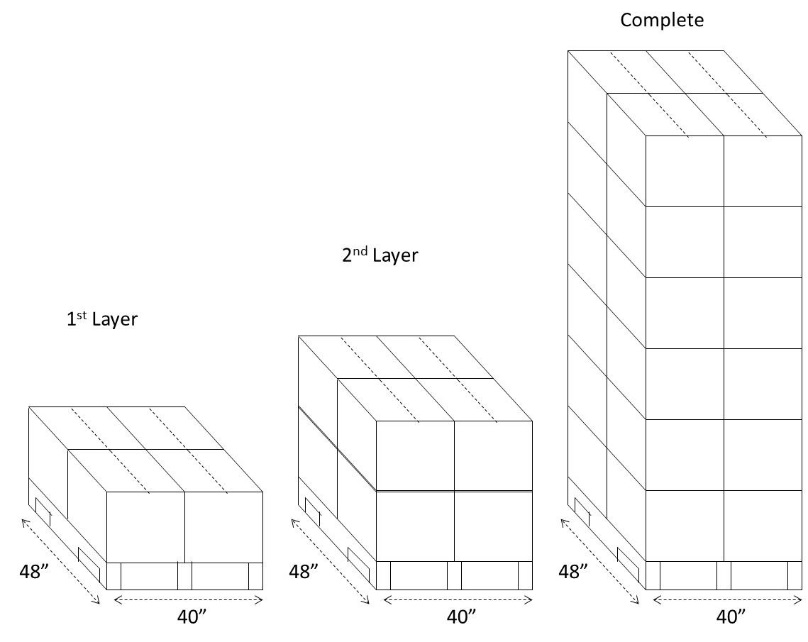 